NURSERY6:  Lesa Haselmaier13:  Lydia Smith20:  Hanah Walley27:  Janet GuidryTODDLERS CHURCH6:  Brandi McKinley13:  Brandi McKinley & Brooke Hunter20:  Caitlyn & Daniel Schommer27:  Brandi McKinley & Timothy BalchCHILDRENS CHURCH6:  Donald Balch13:  Charles & Margaret Woodward20:  Kendra Warren & Maegan Veazey27:  Michael & Erica GuidryDEACONS OF THE WEEK Aug. 31 - Sept. 6:  Gary Mitchell, Chuck Simmons, Gary Uzel Sept. 7 - 13:	 Ricky Ramos, Ken Hall, Tom Greder Sept. 14 - 20:	 Billy F. Seal, Jacob McKinley & Brannon Veazey Sept. 21 - 27:  William Seal, Todd Spiers, Paul Pellegrene Sept. 28 - Oct. 4:  Doug Seal, Ben Harrison, Mike HayesSANCTUARY FLOWERS6:  Junior & Sarah Seals13:  Martha Ann Mitchell20:  Charles & Mary Hopkins27:  Charles & Margaret WoodwardIf anyone would like to place flowers in the Sanctuary, on a particular Sunday for the new Church Year beginning in September, please call Maegan Veazey at 601-337-7875.             OPERATION CHRISTMAS CHILD ITEMSCombs, Brushes, Wet Wipes, Outdoor Toys, Coloring BooksAVG.  ATTENDANCE FOR SEPTEMBERSunday School:  170Wed. Night (Youth):  40       Wed. Night (Children): 32 Branch Out Visitation Program on August 10th:  25Super Seniors Ministry Fellowship on August 20th:  22Men's Ministry Breakfast on July 26th:  15Men's Ministry Breakfast on August 30:  12  NOTE FROM HEAVENS HELPERSThere will be no Heaven's Helpers Meeting this month.The next meeting will be on October 5th at 7:00 p.m.WELCOME NEW MEMBERs!(For July & August)By Letter:  Jennifer WalleyBy Baptism:Hanah Walley, Sarah Walley, Caitlyn Lee, Gareth Crumpler,Nick Perry, Jordan Perry, Lillie Stewart, Michael Hunter,Samantha Massey, Emily Mitchell, Ricky Peterson, Josh Poole,Wiley HomrichAlready a Member; Baptized:Matthew Mitchell, Brady Harrison, Tyler Byrd, Chase Lee, Lisa Crumpler, Nicolette PervelSeptemberSunday:Traditional Morning Worship Service - 8:00 a.m.Fellowship (Coffee & Donuts) - 9:15 a.m.Sunday School - 9:30 a.m.Contemporary Morning Worship Service - 10:30 a.m.Evening Worship/Small Group Classes - 5:00 p.m.Wednesday:Prayer Meeting/Bible Study (All Ages) - 6:30 p.m.*****Margaret Lackey Offering Taken up all month*****     1	Associational Men's Ministry Meeting - 6:30pm - 	  New Henleyfield BC     6	Labor Day Fellowship in CAB - 5:00pm    12	Youth Pizza Hut Fundraiser    13	Deacon's Meeting - following Evening Service    14	Branch Out Visitation Program - 5:30 pm    16	Monthly Business Meeting, following Prayer Meeting    17	Free Lecture Demo Sewing Class - 11am - 12:30pm    17	Super Seniors Fellowship - Tour/Lunch at Paul's Pastry Shop 	   Tour (10-11am) Lunch (11am)    18	Fifth Quarter Fellowship for Youth, following Football Game    20	Lord's Supper Service - during both Morning Services    27	Men's Ministry Breakfast - 7:00am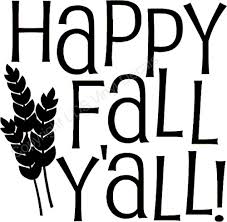 The Chime NewsletterSeptember 2015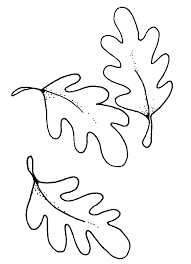 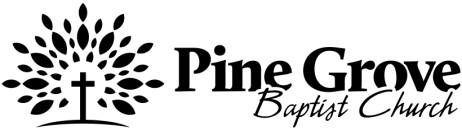 34  Pine Grove RoadPicayune, MS 39466Church Office: (601) 798-3645Office Hours:  Tues., Wed., Thurs. (8:00am - 3:00pm)E-Mail:  pgbcpicayune@gmail.comWeb Site:  www.pgbcpicayune.comPine Grove Baptist Church Ministry Team:Rev. Cody Warren, PastorDonald Balch, Minister to ChildrenBenjy Rigney, Minister of Music